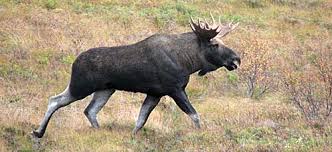  MØTEREFERAT                             sendes ut pr e-post  MØTEREFERAT                             sendes ut pr e-post  MØTEREFERAT                             sendes ut pr e-post  MØTEREFERAT                             sendes ut pr e-post  MØTEREFERAT                             sendes ut pr e-post  MØTEREFERAT                             sendes ut pr e-post  MØTEREFERAT                             sendes ut pr e-post  MØTEREFERAT                             sendes ut pr e-post  MØTEREFERAT                             sendes ut pr e-post Styremøte Sør-Trøndelag ElghundklubbStyremøte Sør-Trøndelag ElghundklubbStyremøte Sør-Trøndelag ElghundklubbStyremøte Sør-Trøndelag ElghundklubbStyremøte Sør-Trøndelag ElghundklubbStyremøte Sør-Trøndelag ElghundklubbTID/STED:Onsdag 10.04.2019 SandmoenOnsdag 10.04.2019 SandmoenOnsdag 10.04.2019 SandmoenTELEFON:TELEFON:FORKORTNAVN:NAVN:FAX / e-post adresseINN-KALTTIL-STEDESEN-DES9020163190201631GABGisle Andre BerdalGisle Andre Berdalgab1975@live.noxxx9717598297175982RHRoger HauganRoger Hauganroger.haugan@storvik.noxxx9977376699773766NOSNils Olav StokkeNils Olav Stokkenils.olav.stokke@neanett.noxxx9713092897130928OHAOttar Holden AndersenOttar Holden Andersenottar.h.andersen86@gmail.comxxx9771600897716008IHIngar Hansen Ingar Hansen ingar.hanssen81@gmail.comxxx9221924092219240EHEli HaugumEli Haugumeli@bonesvoll.noxxx4695051446950514SAStian AuneStian AuneStian.aune@gmail.comxxxSAK NR.TEKSTANSVARFRIST09.19Trondheimsutstillingen01.09.19Utstillingen gikk fint, tross litt problemer med Padder som ble for første gang brukt på denne utstillingen.ALLE02.09.19Enstemmig vedtatt at Katalog 16 Rapporteres Elghund-forbundet og videre NKK.Rapport skrevet og sendtGAB10.19Hjemmesiden01.10.19Styret oppretter en IT gruppe. Foreslår Stian Aune, Svenn M Runde og Vegar Dragmyrhaug. Styret ønsker tilbud på oppgradering eller ny hjemmeside.ALLE11.19MVA i klubbenALLE01.11.19Vi vurderte priser, og vil la prisene stå slik som i dag. Så får vi ta en vurdering når årsregnskap 2019 er klart.12.19RS mappen og saker vedtatt tidligere.ALLE01.12.19Enstemmig vedtatt, holder på samme innstilling til sak 1 i RS 2019 sak 1 og 4 se sak 01.04.1913.19PrøveledereALLE01.13.19Separat band Jan Petter LøsethNS02.13.19Orkdalsprøven Svenn Magnus RundeRH03.13.19Blodspor Ole FuruGAB04.13.19Separat løshund Stian AuneSA05.13.19Gauldalsprøven Ottar holden Andrersen08.19NESTE MØTENeste møte gjennomføres etter nærmere innkalling.GABStøren, 10.04.19Gisle Andre Berdal, referent